Sunday, February 24TH, 2019Winter Series Week 510:30 AMIf you are our guest this morning, we welcome your children to participate with Columbakids during service. Supervised Nursery (ages 0-3) is available.Congregational responses are in bold print* Please rise in body or in spiritWE GATHER TO WORSHIP GODThe PreludeCall to Worship One: Do not worry or become envious, All: For all wickedness will fade away and wither like the grass.One: Trust in the Lord and you will be blessed.All: Take delight in the Lord and God will grant you the desires of your heart.One: Commit your ways to the Lord and God will act.All: Come, let us worship God, our refuge in times of trouble.*Hymn: “We are one in the Spirit”                                    #471 Prayer of ApproachResponsive Prayer of ConfessionL: Gracious God, we admit that we are a broken people. We acknowledge that we surround ourselves with those who are like us, hose who treat us well, and those who can benefit us.P: There are times when we cut ourselves off from those who have hurt us and build walls to keep others away.L: Forgive us Lord, show us what it means to love our enemies and to do good to those who mistreat us.P: Transform and renew us again by your resurrection power and fill us with the knowledge of your Spirit. All: In Jesus Name. Amen.Words of Assurance Our Church Family at WorkWE HEAR GOD’S WORD*Hymn: “Your word, O God, awoke the uncreated”         #508Children may proceed to their program after the singing of this hymn!Ministry of MusicResponsive Reading: Living Faith 6.1 “Faith”   Green Book                                                                     In Pew Page 15Unison Prayer for UnderstandingGracious God, as we hear your word spoken today, let us not rely on our own understanding, but instead open ourselves to your wisdom and your guidance so that we might hear anew your word for the church. Amen.  Hymn: “This is the story of love”                          #504 Vv. 1-3First Lesson: Jonah 1:1-17Meditation: “Tell me the stories of Jesus”Hymn: “This is the story of love”                          #504 Vv. 4-6Second Lesson: Mark 4: 35-41Meditation: “Tell me the stories of Jesus” Responsive Reading: Living Faith 6.2 “Doubt”    Green Book                                                                       In Pew Page 16 WE RESPOND TO GOD’S WORDHymn: “The storm is strong; we face the wind”               #728(Tune #25)*We present our Offerings to God                                   #774Prayer of DedicationPrayers of the People with the Lord’s PrayerOur Father, who art in heaven, hallowed be thy name.Thy kingdom come, thy will be done on earth as it is in heaven. Give us this day our daily bread, and forgive us our debts as we forgive our debtors.And lead us not into temptation, but deliver us from evil.For thine is the kingdom, the power and the glory, forever. Amen.*Hymn: “Eternal Father, strong to save”                          #325WE GO OUT TO SERVE GOD*The Benediction*Closing Chorus: “Lord, let us now depart in peace”Lord, let us now depart in peaceWho in thy name are gathered hereDisclose the brightness of thy faceAnd forever be nearAmen                             Words: Source Unknown Music: George WhelptonThe PostludeTHIS WEEK AT ST. COLUMBATonight – Prayer and Praise Service   7:00 PMMonday – Monday Night Bible Study 7:30 PMTuesday – 2019 Lent Study – 1:30 PMThursday – Quilts for Cancer 10 AM                   Session Meeting 6:30 PMCOMING EVENTSMarch 6th –Wednesday –Coffee Hour – 10:00 AMMarch 19th – Tuesday – F & M Meeting 7:00 PMMarch 24th - Sunday – Prayer and Praise Service 7:00 PMMarch 28th – Thursday – Quilts for Cancer 10:00 AM                                        Session Meeting 7:00 PMANNOUNCEMENTSCONGRATULATIONS TO THE CONVENORS OF THE FAMILY FUN DAY FOR A VERY SUCCESSFUL EVENT!Looking forward to more to comeSESSION MEMBERS PLEASE NOTE THE TIME FOR MEETING ON THURSDAY, FEBRUARY 28TH IS 6:30 PMWORSHIP ROSTER for the month of March has been completed and in your mail box if you are part of this ministry. Pick up your copy today.ANNUAL CONGREGATIONAL MEETING – date still to be determined.2019 LENT STUDY… “JESUS’ FINAL WEEK” is an eight-week study that will begin on February 26th, Tuesday afternoons at 1:30 p.m., the final session being the Tuesday of Holy Week. Join for discussion about the events of that week in which God changed the world. We will hear from each of the four Gospel writers to gain meaningful perspective on Jesus’ experiences as he looked toward the cross. Please let the office know if you plan to attend so resources can be prepared. The study is also set up for individual study for those unable to attend the group. A Tuesday evening session will also be offered if there is enough call for it. Please speak to the office if you would prefer an evening session. WORLD DAY OF PRAYER for 2019 will be held on Friday, March 1st at the Emmanuel United Church, 458 Ashley Street, Foxboro, On at 2PM.  If anyone would like to take part in this service and or be part of the choir please contact Cheryl Mound at 613-395-0914.LET’S FILL THIS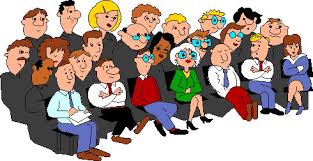 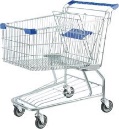 LIKE THIS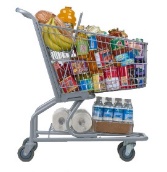 FOR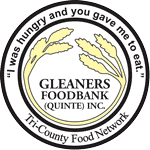 DURING THIS WEEK LET US PRAY FOR:Gwen BrainGabe CookBeatrice CraigTina EbbersHeather FearRoy GavinBruce MacLeanJohn Moors Jr.Doug and Lillian MoreauHeather SandersJim and Heillie GordonMarian RaynardThe Presbytery of KingstonThe Presbyterian Church in Canada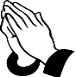 WOULD YOU LIKE to add someone to the “Weekly Prayer List”? If so please let the office know by Wednesday of each week.**Please ask permission from each person before submitting name.BOOK OF PRAYER is located at the back of Sanctuary. Please place your concerns in the book so that they can be voiced during the Prayers of the People each Sunday.BLESSING BOWL – If you would like to add prayer requests to the Minister’s Personal Prayer List please place in the Blessing Bowl in the Narthex.SUNDAY, February 24thPray for City Centre Presbyterian Church in Surrey, British Columba, as they lead a new outreach ministry offering support and hope to those living in poverty.Presbyterian Prayer PartnershipSt. Columba Presbyterian Church520 Bridge Street East, Belleville ON K8N 1R6Church Telephone: 613-962-8771The Rev. Jennifer CameronDirector of Music: John Brewsterwww.stcolumbabelleville.castcolumbabelleville@gmail.comMINISTERS: ALL OF US!!!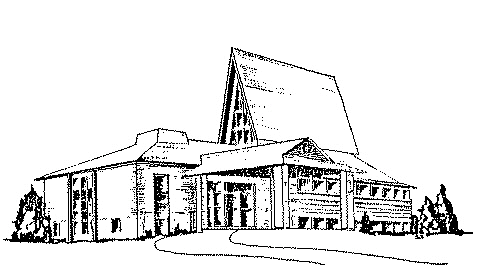 Office HoursMonday to Thursday9:30 AM-12:30 PMOUR VISIONTo offer joyfully to the world the love of Christ.WELCOMEA warm welcome to first time worshippers. If you would like further information about our congregation or a visit from the church, please complete one of the “request cards” that you will find in your pew and place it on the offering plate or hand it to an usher.